Анкетирование на тему: "Финансовая доступность" для населенияС 17.07.2020 по 30.09.2020Ссылка и QR-код для доступа к анкете https://forms.gle/9gybHzPSpFWkto9B9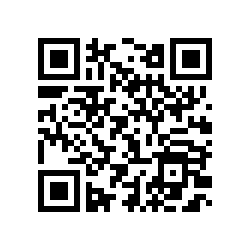 